Objednávka č. 1/2020DODAVATEL ExaltDesign s.r.o.Ladova 327/21, Hejčín, 779 00 Olomouc IČ 24710431 DIČ CZ24710431ODBĚRATELKulturní centrum Bílovec, p. o.Zámecká 691/5, 743 01 BílovecIČ: 02235412(není plátcem DPH)č. ú.: T: E: zastoupený Mgr. Eva ŠevčíkováVyřizuje:Datum vytvoření: Datum plnění: Předmět:Cena:Způsob platby:
5. 5. 2020
31. 5. 2020tisk knihy Příběhy bíloveckých domů
54 252 Kč bez DPHpřevodem na základě vystavené fakturyObjednáváme u Vás tisk knihy Příběhy bíloveckých domů, specifikace:V2 - A5 – 144 stran 4/4 KM115g + ob.4/4 KL300g - lamino 1/0 lesknáklad = 1000 ks počet stran bloku = 144 počet barev = 4/4papír = KM 115g Knihařské zpracování = V2 ks v balíku = 20 ksKulturní centrum Bílovec, p. o. | Zámecká 691/5 | 743 01 Bílovecwww.kulturnicentrumbilovec.cz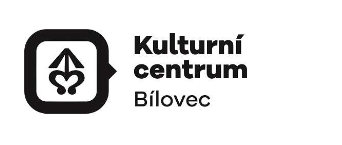 Obálka	počet barev = 4/4 papír = KL 300gúprava (lamin, lak..) = Lamino lesk 1/0Cena celkem: 52.752,00 Kč + DOPRAVA 1.500,-KčTj. cena za 1 ks: 52,752 Kč Ceny jsou uvedeny bez DPH. Ondřej Za dodavateleZa odběrateleKulturní centrum Bílovec, p. o. | Zámecká 691/5 | 743 01 Bílovecwww.kulturnicentrumbilovec.cz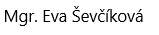 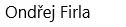 